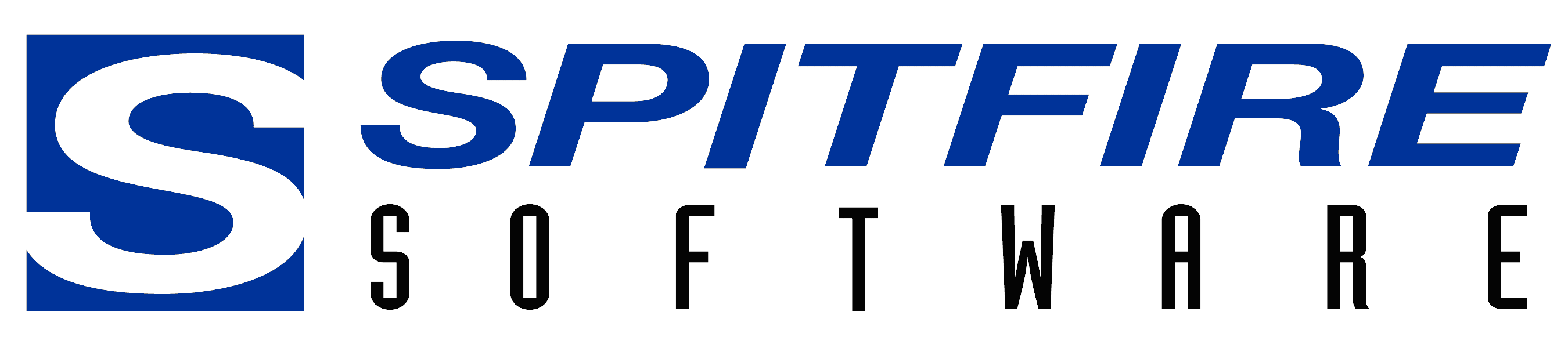 How to Use the Plan Room (From a Vendor Login) V4.6The Spitfire Plan Room lists documents that contain bidding plans, drawings, specifications, addendums, and other project-related information.When a company provides you with information about its Spitfire Plan Room, go to the URL provided to access the Spitfire Project Management System (sfPMS).To Get StartedThe first time you access sfPMS, you may see a window such as the following: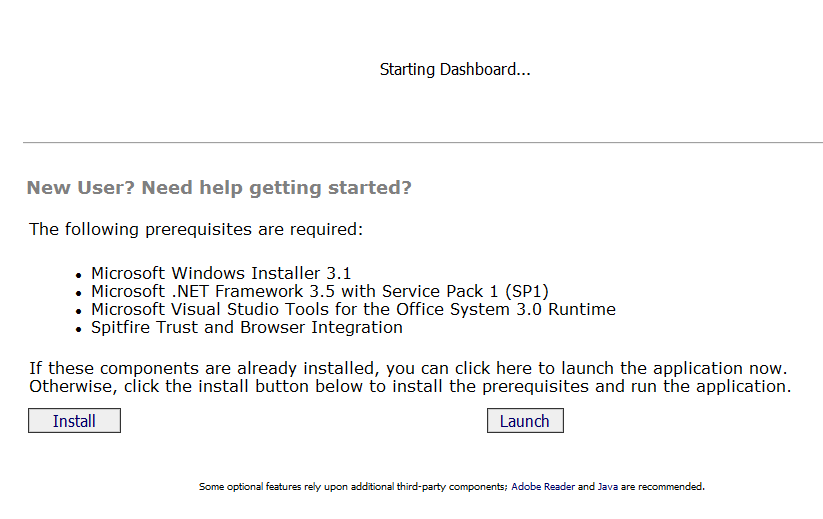 Click the  button to ensure that your workstation has the prerequisites required.  sfPMS will launch afterward. 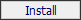 To Log In to sfPMSWhen you launch sfPMS, the login screen appears:



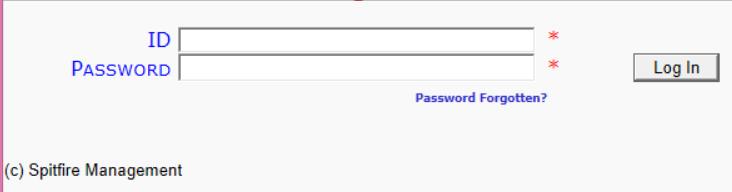 Type the ID in the ID field and the password in the Password field then click .  
The Plan Room Dashboard will appear: 
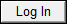 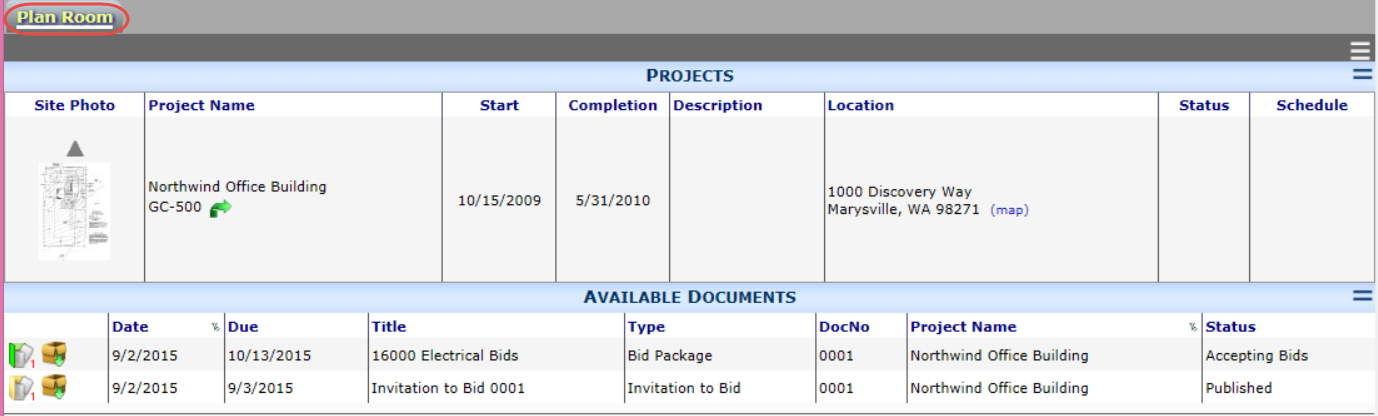 Note: if you have access to both the Home Dashboard and Plan Room Dashboard, the Home Dashboard will appear instead.  You will need to select the tab to go to the Plan Room.To Select a ProjectYou may have access to more than one project in the Plan Room.  All accessible projects are listed at the top of the dashboard.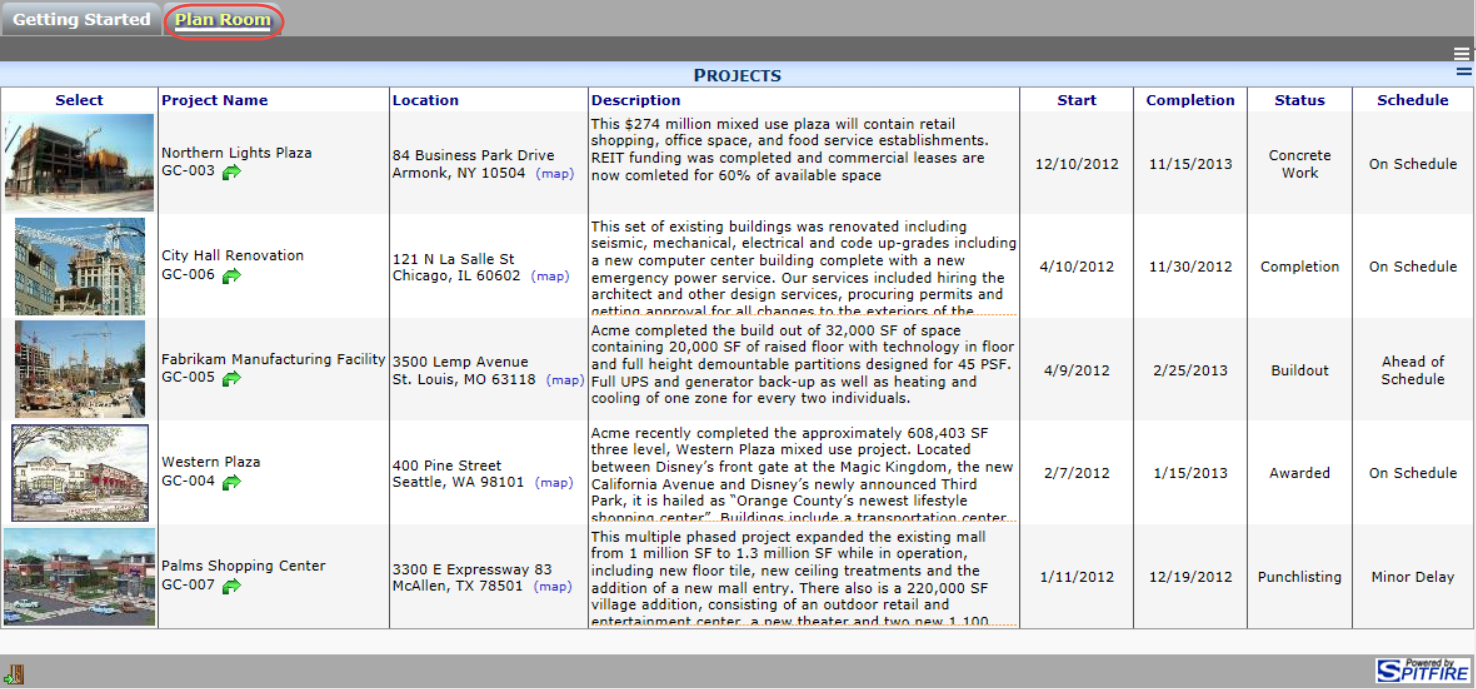 Click on the photo of the project you want to select
-or-
Click on the Project Name of the project you want to select.

The selected project will remain at the top and available documents for that project will be listed below it, for example: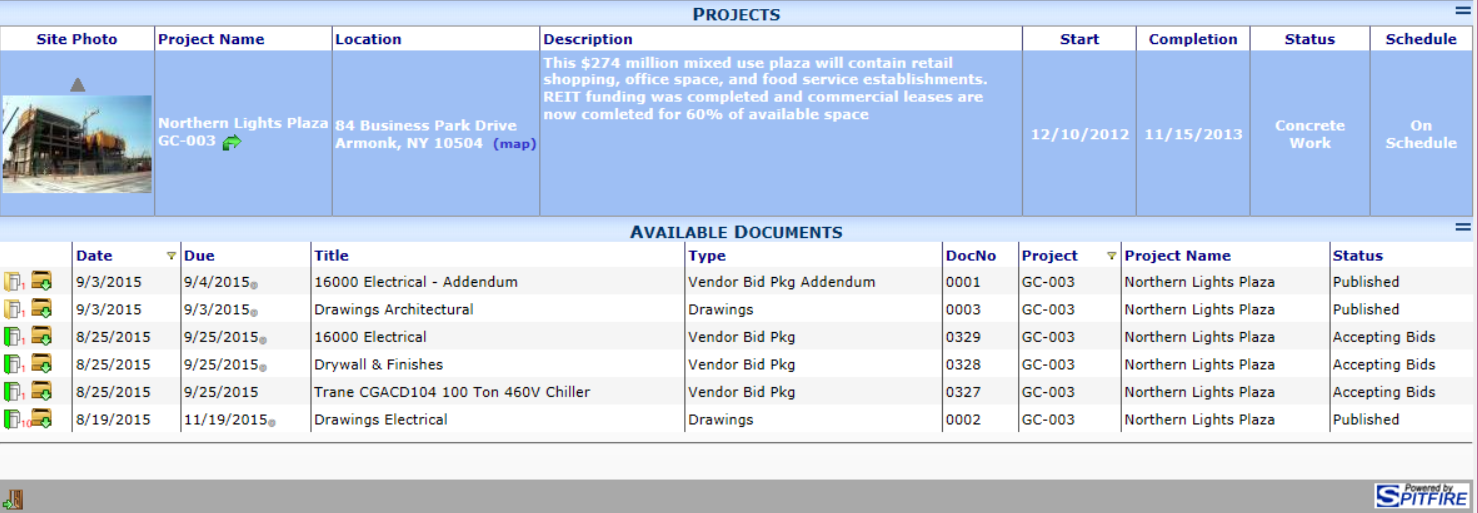 To return to the Project List, click  above the photo.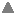 To Open a DocumentClick  on the row with the document you wish to open.

The document will open. 
Note: Unless you have been given specific permissions, the document will be read-only and you will not be able to make any changes to it.  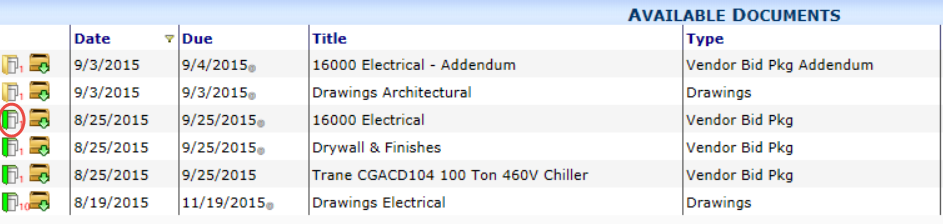 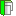 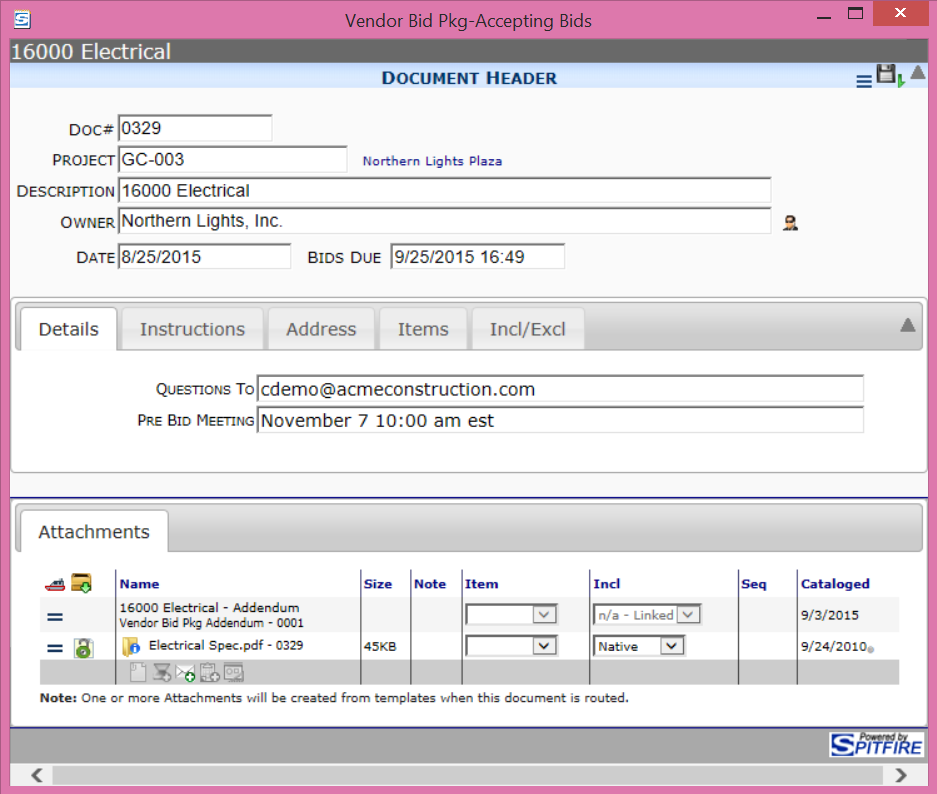 To Download Files to Your ComputerYou can download all attached files onto your computer.  The download package icon  appears both on the Plan Room document list and on a document’s Attachments tab.  The download function creates a compressed .zip file.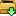 Click  either from the document list or from an open document’s Attachments tab:


A dialog box will appear. 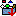 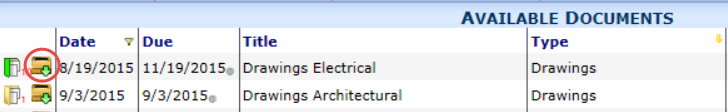 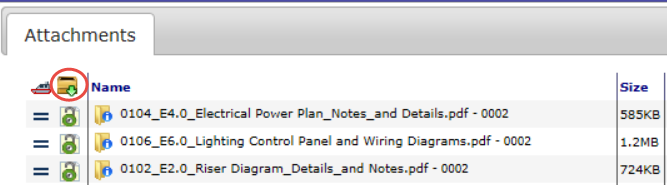 Select  to see the folders within the .zip file saved on a default location on your computer/network.  You can open each folder to find files.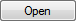 Select  to indicate a different location for the .zip file.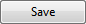 To Export Files to Your ComputerYou may be able to export one or all of a document’s attached files onto your computer.  When available, the export icon  appears on a document’s Attachments tab.  The export function allows greater control to download all, some, or just one file.  The export tool also downloads each file individually (no compression or .zip file is involved) and can be restarted to pick up where it left off.  For this reason, the export function may be a better choice on slow or unreliable connections.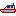 Click  on the Attachments tab:

The Export Files window will open:
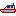 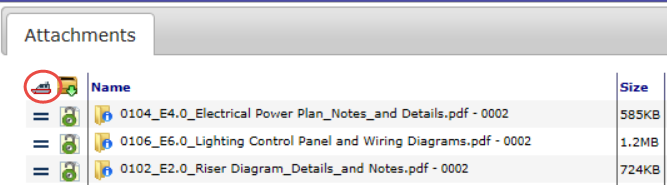 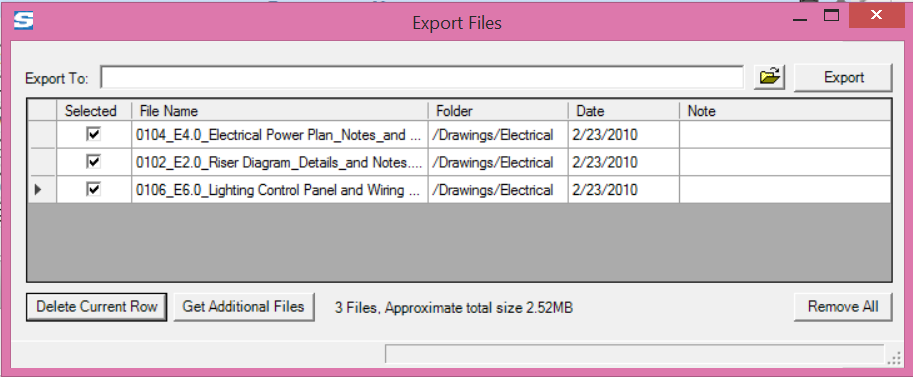 In the Export To: field, indicate where you want to place your copy of the files.  You can also click  to browse for a location.
Note: if you indicate a location that does not yet exist, you will be asked if you want to create it.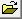 Click the  button.  When the export is complete, a message box will so indicate.

Note: the files remain on the list until you click the  button.  Therefore, if something (including you) interrupts the export, the files remain to be exported at a later time.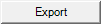 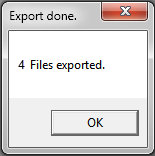 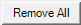 Click  to close the Export Files window.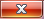 To Respond to a Bid PackageOpen a Bid Package document.After reading through the Bid Package document, click the link on the Instructions tab:

A newly created RFQ document will open.  This RFQ document will have the attached files from the Bid Package and will list the Bid Package Items (on the Items tab).  In addition, your company will appear on the Vendor field and your name will appear on the Vendor Submitter field.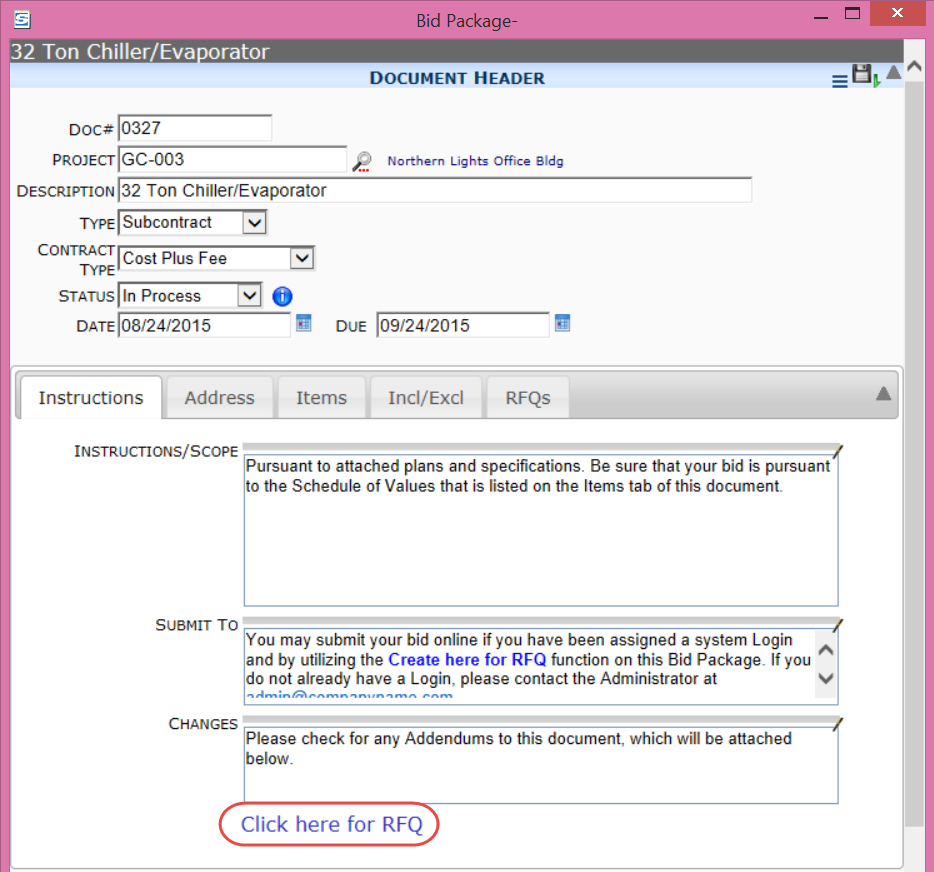 Go to the Items tab to enter your information.Enter Quantity and Rate (if appropriate) and the Amount will be calculated or just enter a Net Amount:
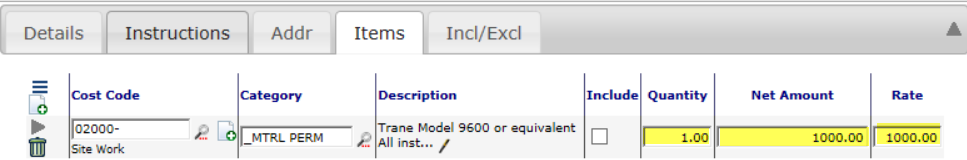 After entering all your information, but before closing the RFQ window, go to the Route Detail tab and click  on your route row.
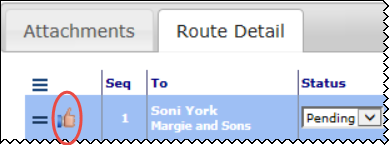 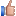 You can then click  to close the RFQ window. Note: You can actually save (), close the RFQ window and later reopen it again, before routing the document.  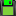 To reopen the RFQ window from the Plan Room Dashboard, open the Bid Package document again from the Plan Room and click the Click here for RFQ link.  When an RFQ document already exists, this link will reopen the RFQ document.